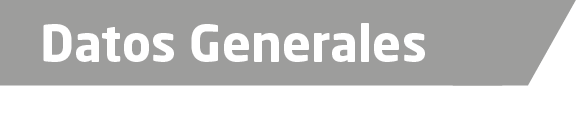 Nombre Claudia Deyanira Valdivia BernabeGrado de Escolaridad Maestría en Derecho PenalCédula Profesional (Licenciatura) 08795277Cédula profesional (Maestría) Por tramitarTeléfono de Oficina 273-73-4-01-57Correo Electrónico deyaniravaldivia@hotmail.comDatos GeneralesFormación Académica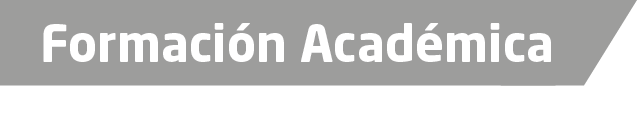 2007-2011Licenciatura en Derecho en la Universidad del Golfo de México, Campus Coscomatepec, rectoría sur, ubicada en la Ciudad de Coscomatepec, Veracruz.2011-2013Maestría en Derecho Penal en el Consorcio Universitario del Golfo de México, UGM rectoría norte, Ubicada en la Ciudad de Orizaba, Veracruz.Trayectoria Profesional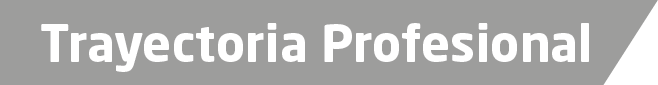 2015 a la FechaFiscal Primera Facilitadora de la Unidad Integral en Procuración De Justicia del XIII Distrito Judicial, Huatusco, Veracruz, y adscrita como Facilitadora Certificada a la Unidad de Atención Temprana del XIII Distrito Judicial. 2014-2015 Agente Tercera del Ministerio Publico de Justicia Alternativa y Facilitador en la Unidad Integral de Procuración de Justicia de Córdoba, Veracruz. 2012 -2014 Oficial Secretario Adscrita a la Agencia Primera del Ministerio Publico Sector Norte, Córdoba, Veracruz. 2011-2012Oficial Secretario Habilitada en la Agencia del Ministerio Publico Municipal de Coscomatepec, Veracruz. 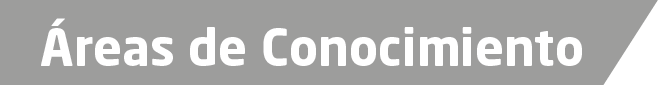 Derecho PenalDerecho Civil                                                                                                                           Amparo